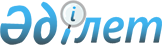 Об установлении ограничительных мероприятий
					
			Утративший силу
			
			
		
					Решение акима сельского округа Құрманғазы Курмангазинского района Атырауской области от 25 сентября 2018 года № 207. Зарегистрировано Департаментом юстиции Атырауской области 28 сентября 2018 года № 4245. Утратило силу решением акима сельского округа Курмангазы Курмангазинского района Атырауской области от 18 февраля 2019 года № 43 (вводится в действие по истечении десяти календарных дней после дня его первого официального опубликования)
      Сноска. Утратило силу решением акима сельского округа Курмангазы Курмангазинского района Атырауской области от 18 февраля 2019 года № 43 (вводится в действие по истечении десяти календарных дней после дня его первого официального опубликования)
      В соответствии со статьей 35, пунктом 8 статьи 37 Закона Республики Казахстан от 23 января 2001 года "О местном государственном управлении и самоуправления в Республике Казахстан", подпунктом 7) статьи 10-1 Закона Республики Казахстан от 10 июля 2002 года "О ветеринарии", на основании представления главного государственного ветеринарно-санитарного инспектора государственного учреждения "Курмангазинская районная териториториальная инспекция Комитета ветеринарного контроля и надзора Министерства сельского хозяйства Республики Казахстан от 13 июня 2018 года № 12-11/104, аким сельского округа Курмангазы РЕШИЛ:
      1. В связи с возникновением болезни бруцеллез установить ограничительные мероприятии на территории нахождения крестьянского хозяйства "Жумабек".
      2. Рекомендовать коммунальному государственному предприятию на праве хозяйственного ведения "Курмангазинская центральная районная больница" Управления здравоохранения Атырауской области (по согласованию), Республиканскому государственному учреждению "Курмангазинское районное Управление охраны общественного здоровья Департамента охраны общественного здоровья Атырауской области Комитета охраны общественного здоровья Министерства здравоохранения Республики Казахстан" (по согласованию) принять необходимые меры вытекающие из данного решения.
      3. Решение акима сельского округа Курмангазы от 5 июля 2018 года № 140 "Об установлении ограничительных мероприятий" (зарегистрировано в Реестре государственной регистрации нормативных правовых актов за № 4207, опубликовано 2 августа в эталонном контрольном банке нормативно правовых актов Республики Казахстан от 2 августа 2018 года) признать утратившим силу.
      4. Контроль за исполнением настоящего решения оставляю за собой.
      5. Настоящее решение вступает в силу со дня государственной регистрации в органах юстиции и вводится в действие по истечении десяти календарных дней после дня его первого официального опубликования.
					© 2012. РГП на ПХВ «Институт законодательства и правовой информации Республики Казахстан» Министерства юстиции Республики Казахстан
				
      Аким округа 

М. Мұғалім

      СОГЛАСОВАНО:
Директор коммунального государственного
предприятия на праве хозяйственного ведения
"Курмангазинская центральная районная
больница" Управления здравоохранения
Атырауской области
"25" сентябрь 2018 год

Г. Мутиева

      Руководитель Республиканского
государственного учреждения
"Курмангазинское районное Управление
охраны общественного здоровья
Департамента охраны общественного
здоровья Атырауской области Комитета
охраны общественного здоровья Министерства
здравоохранения Республики Казахстан"
"25" сентябрь 2018 год

К. Утаров
